Phiếu đánh giá sản phẩmTiêu chíMức độMức độMức độTiêu chíTốt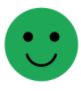 Đạt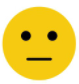 Chưa đạt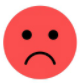 1. Thước gấp gồm nhiều đoạn, mỗi đoạn có độ dài đúng 10cm và có chia các vạch đều nhau 1cm và có ghi rõ số đo tại mỗi vạch. 2. Độ dài tối thiểu của thước gấp khi mở ra là 50cm.  3. Khi sử dụng, có thể mở ra và gấp thước lại dễ dàng. 4. Trên thước gấp có ghi tên nhóm và vẽ logo của nhóm cùng một số chi tiết trang trí khác theo sở thích của nhóm. 